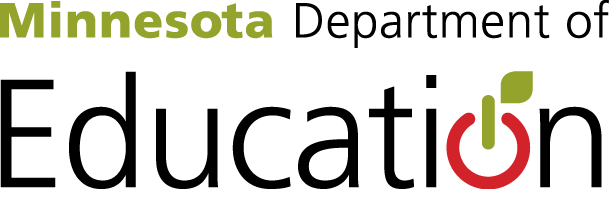 MDE Statewide 4-year Graduation RatesReport Year: 2012-2013        Data Source: 1MDE Report Card, 2Graduation Rate Carl Perkins Core Indicator (4S1), and 3Data request2CTE: Numerator: Number of CTE concentrators who, in the reporting year, were included as graduated in the State’s computation of its (4-yr) graduation rate. Denominator: Number of CTE concentrators who, in the reporting year, were included in the State’s computation of its (4-yr) graduation rate.3PSEO: Numerator: Number of students taking 1 or more PSEO or Concurrent enrollment course who, in the reporting year, were included as graduated in the State computation of its (4-yr) graduation rate. Denominator: Number of students taking 1 or more PSEO or Concurrent enrollment course who, in the reporting year were included in the State’s computation of its (4-yr) graduation rate.STATE: All Students1Students who took 3 or more CTE courses(240 hours) 2Students who took 1 or more PSEO or Concurrent Enrollment Course3African American57.8%(Gap = 27.5%)67.4%(Gap = 23.5%)88.2%(Gap = 9.9%)American Indian49.0%(Gap = 36.3%)74.6%(Gap = 16.3%)88.0%(Gap = 10.1%)Asian/Pacific Islander78.2%(Gap =7.1%)82.2%(Gap = 8.7%)95.9%(Gap = 2.2%)Hispanic59.0%(Gap = 26.3%)77.5%(Gap = 13.4%)92.5%(Gap = 5.6%)White85.3%90.9%98.1%Economically Disadvantaged63.8%79.6%92.8%English Language Learner59.3%73.5%88.6%Individuals with Disabilities58.2%69.4%84.3%All Students79.8%88.0%97.4%